lMADONAS NOVADA PAŠVALDĪBA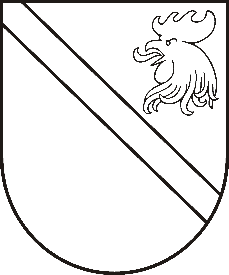 Reģ. Nr. 90000054572Saieta laukums 1, Madona, Madonas novads, LV-4801 t. 64860090, e-pasts: dome@madona.lv ___________________________________________________________________________MADONAS NOVADA PAŠVALDĪBAS DOMESLĒMUMSMadonā2020.gada 21.janvārī									       Nr.27									       (protokols Nr.2, 26.p.)Par Madonas novada pašvaldības stipendijas piešķiršanu medicīnas studenteiIr saņemts Rīgas Stradiņa universitātes Tālākizglītības fakultātes programmas “Neiroloģija” rezidentūras studentes xxx 23.12.2019.iesniegums (reģistrēts Madonas novada pašvaldībā 23.12.2019. Nr.MNP/2.1.3.6/19/1444) par stipendijas piešķiršanu rezidentūras studiju laikā. Saskaņā ar Madonas novada pašvaldības saistošajiem noteikumiem Nr.28 “Par Madonas novada pašvaldības stipendiju piešķiršanas kārtību” pašvaldība var izskatīt jautājumu par stipendijas piešķiršanu. Pēc rezidentūras studiju beigšanas xxx plāno strādāt Madonas slimnīcā. Noklausījusies sniegto informāciju, ņemot vērā 16.01.2020. Izglītības un jaunatnes lietu komitejas un 21.01.2020. Finanšu un attīstības komitejas atzinumus, atklāti balsojot: PAR – 10 (Agris Lungevičs, Zigfrīds Gora, Ivars Miķelsons, Andrejs Ceļapīters, Antra Gotlaufa, Valda Kļaviņa, Andris Sakne, Rihards Saulītis, Aleksandrs Šrubs, Gatis Teilis), PRET – NAV, ATTURAS – NAV, Madonas novada pašvaldības dome NOLEMJ:Piešķirt stipendiju xxx 100% apmērā no valstī noteiktās minimālās mēneša darba algas rezidentūras studijām medicīnā Rīgas Stradiņa universitātes Tālākizglītības fakultātes programmā “Neiroloģija”, finansējumu plānot pašvaldības budžetā atbilstoši studiju gadam.Uzdot pašvaldības Juridiskai nodaļai slēgt līgumu ar xxx par stipendijas saņemšanu, laika posmā no 2020.gada 2.janvāra līdz 2023.gada 30.septembrim.Uzdot pašvaldības Izglītības nodaļai veikt kontroli par līguma saistību izpildi.Domes priekšsēdētājs								          A.LungevičsS.Seržāne 64860562